Studienseminar Osnabrück für das Lehramt für Sonderpädagogik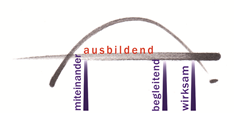 Standorte Osnabrück oder AurichWinkelhausenstraße 1849090 Osnabrück Anwärter/in des Lehramts für SonderpädagogikRegina RegenbogenSchule (Name)Straße Nr.PLZ OrtTelefonnummer!Unterrichtsentwurffür den Prüfungsunterricht I oder II gemäß Verordnung über die Ausbildung von Lehrkräften im Vorbereitungsdienst (§ 14 APVO-Lehr) Thema / Themenbereich für den Prüfungsunterricht:Wörtlich aus der Einladung zur Prüfung übernehmen!!!Datum:		00.00.2020Uhrzeit:		00:00 UhrUnterrichtsfach:	Deutsch / Mathe / …   (eU / bU) Förderschwerpunkt:	Lernen oder körperlich-motorische Entwicklung oder  …Klasse:			(Bezeichnung / Jahrgang /  _  Jungen /  _  Mädchen)Fachlehrkraft:		Frau … / Herr…  (nur bei betreutem Unterricht!)Weitere Lehrkraft:	Frau … / Herr…  (optional)Päd. Mitarbeiter/in:	Frau … / Herr…  (optional)Schulbegleitung:	Frau … / Herr…  (optional)Zuhörer/in:		Frau … / Herr…  (optional)Prüfungskommission:Vorsitz:		Frau … / Herr…  (nur bei externem Vorsitz)FSL PS  (Vorsitz):	Frau … / Herr…  Schulleitung:		Frau … / Herr … FSL FSP:		Frau … / Herr…FSL FD: 		Frau … / Herr…  EigenständigkeitserklärungIch versichere, dass ich die Arbeit selbstständig angefertigt, keine anderen als die angegebenen Quellen und Hilfsmittel benutzt und die Stellen in der Arbeit, die im Wortlaut oder im wesentlichen Inhalt anderen Werken entnommen sind, mit genauer Angabe der Quelle kenntlich gemacht habe.Darüber hinaus versichere ich, dass die Arbeit von mir in gleicher oder ähnlicher Form noch keiner Prüfungsbehörde vorgelegt wurde.____________________________         ___________________________________